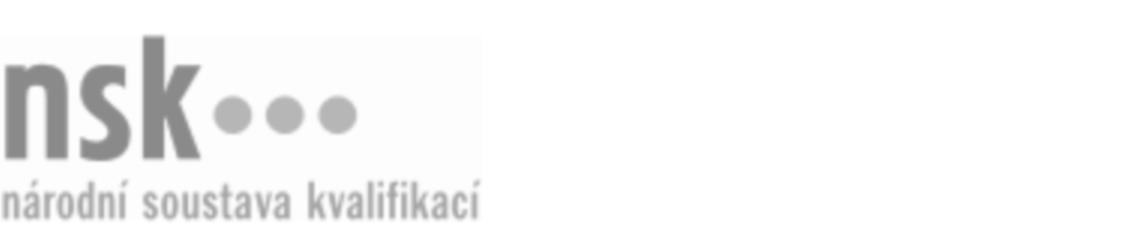 Autorizované osobyAutorizované osobyAutorizované osobyAutorizované osobyAutorizované osobyAutorizované osobyTechnik/technička pro pozemní stavby (kód: 36-131-M) Technik/technička pro pozemní stavby (kód: 36-131-M) Technik/technička pro pozemní stavby (kód: 36-131-M) Technik/technička pro pozemní stavby (kód: 36-131-M) Technik/technička pro pozemní stavby (kód: 36-131-M) Technik/technička pro pozemní stavby (kód: 36-131-M) Autorizující orgán:Ministerstvo průmyslu a obchoduMinisterstvo průmyslu a obchoduMinisterstvo průmyslu a obchoduMinisterstvo průmyslu a obchoduMinisterstvo průmyslu a obchoduMinisterstvo průmyslu a obchoduMinisterstvo průmyslu a obchoduMinisterstvo průmyslu a obchoduMinisterstvo průmyslu a obchoduMinisterstvo průmyslu a obchoduSkupina oborů:Stavebnictví, geodézie a kartografie (kód: 36)Stavebnictví, geodézie a kartografie (kód: 36)Stavebnictví, geodézie a kartografie (kód: 36)Stavebnictví, geodézie a kartografie (kód: 36)Stavebnictví, geodézie a kartografie (kód: 36)Povolání:Stavební technikStavební technikStavební technikStavební technikStavební technikStavební technikStavební technikStavební technikStavební technikStavební technikKvalifikační úroveň NSK - EQF:44444Platnost standarduPlatnost standarduPlatnost standarduPlatnost standarduPlatnost standarduPlatnost standarduStandard je platný od: 21.10.2022Standard je platný od: 21.10.2022Standard je platný od: 21.10.2022Standard je platný od: 21.10.2022Standard je platný od: 21.10.2022Standard je platný od: 21.10.2022Technik/technička pro pozemní stavby,  28.03.2024 14:52:18Technik/technička pro pozemní stavby,  28.03.2024 14:52:18Technik/technička pro pozemní stavby,  28.03.2024 14:52:18Technik/technička pro pozemní stavby,  28.03.2024 14:52:18Strana 1 z 2Autorizované osobyAutorizované osobyAutorizované osobyAutorizované osobyAutorizované osobyAutorizované osobyAutorizované osobyAutorizované osobyAutorizované osobyAutorizované osobyAutorizované osobyAutorizované osobyK této profesní kvalifikaci nejsou zatím přiřazeny žádné autorizované osoby.K této profesní kvalifikaci nejsou zatím přiřazeny žádné autorizované osoby.K této profesní kvalifikaci nejsou zatím přiřazeny žádné autorizované osoby.K této profesní kvalifikaci nejsou zatím přiřazeny žádné autorizované osoby.K této profesní kvalifikaci nejsou zatím přiřazeny žádné autorizované osoby.K této profesní kvalifikaci nejsou zatím přiřazeny žádné autorizované osoby.Technik/technička pro pozemní stavby,  28.03.2024 14:52:18Technik/technička pro pozemní stavby,  28.03.2024 14:52:18Technik/technička pro pozemní stavby,  28.03.2024 14:52:18Technik/technička pro pozemní stavby,  28.03.2024 14:52:18Strana 2 z 2